Smlouva o dodávce vody a odvádění odpadních vod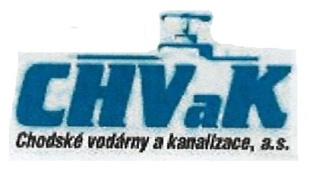                                č. 10810020-0-2022(dále jen „smlouva“) uzavřená s příslušnými ustanoveními zákona č. 274/2001 Sb., o vodovodech a kanalizacích pro veřejnou potřebu (dále jen „zákon“) mezi smluvními stranami:             I. Smluvní strany1. Odběratel (vlastník)Příjmení, jméno, titul:	Výchovný ústav, dětský domov se školou, základní škola, střední škola a školní jídelna HostouňDatum narození / RČ:IČO:		48342998			DIČ:Adresa:	Stát:		Česká republikaObec:		HOSTOUŇ			PSČ:			345 25 Ulice:		Chodské náměstí		č.p.:			131Telefon:						e-mail:			xxxxxxxxBankovní spojení:	/					ID datové schránky:Zasílací adresa:   (liší-li se od sídla odběratele):Příjmení, jméno, titul:	Výchovný ústav, dětský domov se školou, základní škola, střední škola a školní jídelna HostouňStát:		Česká republika Obec:		HOSTOUŇ			PSČ:			345 25 Ulice:		Chodské náměstí		č.p.:			1312. Dodavatel:Příjmení, jméno, titul		Chodské vodárny a kanalizace, a.s.Se sídlem:		Bezděkovské Předměstí čp. 388, 344 78 DomažlicZastoupená:		Ing. Evou Gožďálovou, ředitelkou společnosti a prokuristkouK uzavření a podpisu smlouvy zastoupená paní Janou TomanovouIČO:		49788761			Plátce DPH – DIČ:	CZ49788761Zápis v OR:		Krajský soud v Plzni – oddíl B, vložka 360Telefon:		xxxxxxxxxxx			e-mail:			xxxxxxxxxxxWeb:		www.chvak.cz			ID datové schránky:	xxxxxxxxxxBankovní spojení		KB, a.s.				číslo účtu:		xxxxxxxxxxxII. Předmět smlouvyPředmětem této smlouvy je úprava vztahů, práv a povinností mezi dodavatelem a odběratelem při dodávce vody a odvádění odpadních vod připojené nemovitosti.Adresa odběrného místa: (dále jen OM)			Ev. Číslo OM:		10020Obec				HOSTOUŇ			část obce:Ulice:				Chodské náměstí		číslo popisné:		131Číslo parcelní:			st. 108/1			katastrální území:	Hostouň u Horšovs. TýnaPopis nemovitosti:		rodinný dům – hlavní budovaIII. Úvodní ustanoveníVlastníkem vodovodu je:	Chodské vodárny a kanalizace, a.s.Vlastníkem kanalizace je:	Město HostouňDodavatel je provozovatelem vodovodu a kanalizace a byl k uzavření smlouvy smluvně pověřen vlastníkem vodovodu a kanalizace. Dodavatel je ve vztahu k odběrateli odpovědným za všechny závazky, které lze v souladu se smlouvou o provozování vodohospodářského majetku uzavřenou s vlastníkem vodovodu a kanalizace a dle zákona o vodovodech a kanalizacích přenést z vlastníka vodovodu/kanalizace na provozovatele.Vlastníkem připojené nemovitosti/stavby je:	Výchovný ústav, dětský domov se školou, základní škola, střední škola a školní jídelna HostouňVlastníkem pozemku pod připojenou nemovitostí je:	Výchovný ústav, dětský domov se školou, základní škola, střední škola a školní jídelna HostouňOdběratel prohlašuje, že počet trvale připojených osob je:	0IV. Účinnost smlouvyÚčinnost smlouvy nastává připojením nemovitosti na vodovod (kanalizaci), nejdříve však dnem podpisu této smlouvy. Smluvní strany se dohodly, že za dodávku vody a/nebo odvádění odpadních vod poskytnutých odběrateli přede dnem účinnosti této smlouvy na výše specifikovaném odběrném místě je dodavatel oprávněn fakturovat odběrateli vodné/stočné ve výši dohodnuté dle této smlouvy a odběratel se zavazuje toto vodné/stočné uhradit. Smluvní strany činí nesporným, že již přede dnem účinnosti této smlouvy byla dodavatelem dodána voda/ odvedena odpadní voda, a to s následujícími údaji:Plnění poskytováno ode dne: 31. 12. 2021Číslo / stav měřidla k tomuto datu: 8SEN0130663967 / 52 m3Smluvní strany dále prohlašují, že toto plnění nebylo v rozporu s oprávněnými zájmy žádné ze smluvních stran a považují je za plnění podle této smlouvy.V. Dodávka vody a odvádění odpadních vodVodné:Dodavatel se zavazuje zajistit pro odběratele dodávku vody z vodovodu v jakosti vody odpovídající obecně platným právním předpisům. Odběratel se zavazuje vodu z vodovodu odebírat a hradit dodavateli úplatu za dodávku pitné vody (dále jen vodné) podle této smlouvy.Vlastníkem vodovodní přípojky je:	Výchovný ústav, dětský domov se školou, základní škola, střední škola a školní jídelna HostouňMnožství dodávané vody bude zjišťováno:	vodoměremLimit dodávaného množství vody:	2000 m3/rokKategorie užití dodávané vody (statistika):	7Profil přípojky / kapacita vodoměru:	1“ / 2,5 m3/hodčíslo vodoměru ke dni uzavření smlouvy:	8SEN0130663967od stavu (stav při uzavírání smlouvy):	52 m3(podpisem montážního listu výměny vodoměru akceptuje odběratel nové číslo vodoměru)Umístění měřidla:	sklepTlakové poměry:	max: 0,70 Mpa		min: 0,20 MpaUkazatel jakosti kvality pitné vody v dané lokalitě: vápník 36,1 mg/l, hořčík 15,5 mg/l, dusičnany 34,1 mg/l. Po dobu trvání této smlouvy tyto hodnoty mohou kolísat v rozmezí hodnot stanovených platnými právními předpisy, přičemž aktuální hodnoty jsou zjistitelné na webových stránkách www.chvak.cz.Stočné:Dodavatel se zavazuje zajistit pro odběratele odvádění odpadních v od kanalizací. Odběratel se zavazuje vypouštět odpadní vody do kanalizace a hradit dodavateli úplatu za odvádění odpadních vod (dále jen stočné) podle této smlouvy.Množství odváděné odpadní vody bude stanoveno:	ve výši vody dodané (odebrané) z vodovodu.Vlastníkem vodovodní přípojky je:	Výchovný ústav, dětský domov se školou, základní škola, střední škola a školní jídelna HostouňOdváděné množství odpadních vod bude stanoveno:	vodoměremOdpadní voda bude odváděna v limitu:	2000 m3/rokKategorie užití dodávané vody (statistika):	7číslo vodoměru ke dni uzavření smlouvy:	8SEN0130663967od stavu (stav při uzavírání smlouvy):	52 m3(podpisem montážního listu výměny vodoměru akceptuje odběratel nové číslo vodoměru)Množství a míra znečištění vypouštěných odpadních vod jsou určeny platným kanalizačním řádem příslušné lokality, pokud není v této smlouvě uvedeno jinak. Kanalizační řád je uveřejněn na webových stránkách dodavatele, k dispozici je i u vlastníka kanalizace. Odběratel svým podpisem stvrzuje, že se seznámil s platným Kanalizačním řádem příslušné lokality, jeho obsahu porozuměl a vyslovuje s ním souhlas.VI. Cena a platební podmínkyCenu pro vodné a stočné stanovuje vlastník vodovodu a kanalizace podle zákona č. 526/1990 Sb., o cenách, a zákona o vodovodech a kanalizacích, a prováděcích předpisů těchto zákonů, vše v platném znění, případně podle předpisů je v budoucnu nahrazujících.Aktuální ceny pro vodné a stočné jsou uvedeny v platném ceníku, který je k dispozici u dodavatele a vlastníka vodovodu a kanalizace, jeho případné změny budou zveřejněny způsobem v místě obvyklém.Vodné a stočné má jednosložkovou formu.Dodavatel je oprávněn předepsat odběrateli úhradu vodného a stočného formou zálohových plateb, jejichž četnost a výše se řídí výší předpokládaného odběru v zúčtovacím období. Dodavatel je oprávněn při změně cen pro vodné a stočné nebo při změně dodaného (odvedeného) množství vody upravit výši záloh tak, aby odpovídala alikvotnímu podílu z předpokládané fakturace za příslušné období.Zúčtování záloh a vyúčtování vodného a stočného bude provedeno daňovým dokladem s uvedenou lhůtou splatnosti na základě odečtu měřidla (u neměřených odběrů na základě přiznaných skutečností), který probíhá podle odečtových cyklů dodavatele v měsíci únoru, květnu, srpnu, listopadu.Splatnost vystavených daňových dokladů je 10 dnů.Úhrada faktur za vodné/stočné lze provádět inkasním příkazem, bankovním převodem, složenkou nebo platbou v hotovosti na Zákaznickém centru v Břetislavově ulici č.p. 144 v Domažlicích.V případě, že dojde k úpravě ceny vodného a stočného a nebude proveden fyzický odečet vodoměru, provede se fakturace na základě průměrné denní spotřeby propočtené počtem dní za původní cenu, respektive počtem dní od doby platnosti nové ceny do doby provedeného fyzického odečtu.VII. Ostatní a závěrečná ustanovení1) Tento smluvní vztah se řídí zákonem č. 89/2012 Sb., občanský zákoník, v platném znění (dále též jen „OZ“), zákonem o vodovodech a kanalizacích a jeho prováděcími předpisy, vše v platném znění, Podmínkami ke smlouvě o dodávce vody a o odvádění odpadních vod (dále jen „podmínky) a „Reklamačním řádem (dále jen „reklamační řád“). Platné znění reklamačního řádu a podmínek ke smlouvě o dodávce vody a o odvádění odpadních vod je zveřejněno na webových stránkách Provozovatele a je k dispozici v jeho Zákaznickém centru. Odběratel tímto prohlašuje, že byl s reklamačním řádem provozovatele a s podmínkami ke smlouvě o dodávce vody a o odvádění odpadních vod seznámen, a že jim porozuměl v plném rozsahu.2) Smluvní strany se dohodly, že dodavatel má právo podmínky či reklamační řád jednostranně změnit z důvodu legislativních změn, inovace poskytovaných služeb, nutností ošetření rizik smluvního vztahu nebo změn na trhu s vodou. V případě změny se zavazuje dodavatel veřejně oznámit záměr změnit podmínky či reklamační řád, vč. Termínu účinnosti změny, a to formou zveřejnění znění změněných podmínek či reklamačního řádu na webových stránkách dodavatele po dobu minimálně dvou měsíců před plánovaným začátkem účinnosti změny. Dodávka vody a odvádění odpadních vod se ode dne účinnost změny podmínek či reklamačního řádu uskutečňuje v souladu s provedenou změnou, nedojde-li mezi smluvními stranami k jiné dohodě. V případě, že odběratel se změnou nesouhlasí, oznámí tuto skutečnost písemně dodavateli přede dnem účinnosti nových podmínek či reklamačního řádu, vč. Uvedení konkrétních ujednání, s jejichž změnou nesouhlasí. Na základě tohoto oznámení se smluvní strany zavazují jednat za účelem dosažení dohody o změně. Pokud ke shodě nedojde, má odběratel právo smlouvu vypovědět. Výpovědní lhůta činí v tomto případě 3 kalendářní měsíce a počíná běžet prvním dnem měsíce následujícího po jejím doručení druhé smluvní straně. Výpověď je odběratel oprávněn podat nejdéle v den, kdy má nabýt účinnosti předmětná změna podmínek či reklamačního řádu. Do doby ukončení smlouvy se v tomto případě uplatní na daný smluvní vztah podmínky či reklamační řád ve znění nedotčeném předmětnou změnou.3) Je-li nebo stane-li se z důvodu nové právní úpravy některé ujednání smlouvy v budoucnu neplatných nebo neúčinným a lze-li je oddělit od ostatního obsahu smlouvy, nebude to mít vliv na platnost a účinnost ujednání ostatních. Smluvní strany jsou povinny v takovém případě nahradit neplatné nebo neúčinné ujednání ustanovením platným a účinný, které se nejvíce blíží hospodářskému účelu neplatného nebo neúčinného ujednání.4) Dodavatel vylučuje ve smyslu ustanovení § 1740 odst. 3, věta druhá OZ přijetí nabídky s dodatky nebo odchylkami.5) Odběratel je povinen dodržovat povinnosti stanovené mu zákonem o vodovodech a kanalizacích a je povinen ve smlouvě pravdivě uvést všechny pro tento smluvní vztah relevantní skutečnosti. Odběratel je povinen ve smlouvě bezodkladně oznámit písemně dodavateli každou změnu těchto skutečností. Za neoznámení jakékoliv změny skutečností uvedených ve smlouvě se považuje i oznámení nepravdivých skutečností. Vznikne-li neoznámením takové změny dodavateli újma, je odběratel povinen ji v plné výši uhradit.6) Odběratel dává podpisem této smlouvy provozovateli výslovný souhlas se shromažďováním, zpracováním a využíváním osobních údajů pro účely plnění této smlouvy a poskytování souvisejících služeb. Odběratel má právo přístupu k osobním údajům, právo na opravu osobních údajů, jakož i další práva dle obecného nařízení Evropského parlamentu a Rady (EU) 2016/679 ze dne 27. 4. 2016.7) Nejdéle 14 dnů před ukončením platnosti této smlouvy (nebo dodávky vody z vodovodu a odvádění odpadních vod), je odběratel povinen dodavateli umožnit provedení konečného odečtu měřícího zařízení. Ještě před ukončením platnosti této smlouvy je dále odběratel povinen umožnit dodavateli provedení demontáže měřícího zařízení a další činnosti nezbytné k ukončení odběru vody a odvádění odpadních vod (vč. Odpojení přípojky od vodovodu a kanalizace). Tuto povinnost odběratel nemá, pokud bezprostředně po ukončení platnosti této smlouvy nabude platnosti a účinnosti nová smlouva o dodávce vody a o odvádění odpadních vod s jiným odběratelem na tomtéž odběrném místě. Smluvní strany se dohodly, že veškeré činnosti související s ukončením odběru vody a odvádění odpadních vod provede dodavatel na náklady odběratele, přičemž je oprávněn požadovat proplacení zálohy na provedení těchto činností, a to až do výše předpokládaných nákladů.8) Smluvní strany se dohodly, že pokud odběratel tuto smlouvu řádně neukončí v souvislosti se změnou vlastnictví připojené nemovitosti (odběrného místa) dohodou s dodavatelem, zaniká tato smlouva ke dni, kdy nový vlastník připojené nemovitosti (odběrného místa) prokáže dodavateli nabytí vlastnického práva k ní a uzavře novou smlouvu o dodávce vody a o odvádění odpadních vod k odběrnému místu.9) Pokud má odběratel uzavřeny i jiné smlouvy o dodávce vody a o odvádění odpadních vod s dodavatelem i na jiném odběrném místě, může dodavatel postupovat podle § 9 odst. 6 zákona o vodovodech a kanalizacích i v případě porušení povinností odběratele daným těmito smlouvami.10) Pokud je v názvu této smlouvy uvedeno, že se jedná pouze o smlouvu o dodávce vody, resp. Smlouvu o odvádění odpadních vod, stávají se ustanovení o odvádění odpadních vod v prvním případě, resp. Dodávce vody v druhém případě, bezpředmětné.11) Tato smlouva nahrazuje a ruší předchozí ujednání obou smluvních stran vztahujících se k témuž odběrnému místu, a to dnem nabytí své účinnosti.12) Smlouva se uzavírá na dobu neurčitou. Smlouvu může kterákoliv ze smluvních stran zrušit ke konci kalendářního čtvrtletí výpovědí odeslanou druhé straně alespoň tři měsíce předem.13) Jakékoliv změny smlouvy lze činit pouze v písemné podobě na základě souhlasu obou smluvních stran.14) Smlouva se vydává ve dvou vyhotoveních, přičemž každá strana obdrží po jednom.V Domažlicích					V HostouniDne:	26. 01. 2022				Dne:	31. 1. 2022 Podpis, razítko					Podpis, razítko